به نام ایزد  دانا                   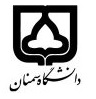 (کاربرگ طرح درس)                                                                     دانشکده     ادبیات و زبانهای خارجی               تاریخ بهروز رسانی:               نیمسال اول سال تحصیلی 98-99     بودجهبندی درسمقطع: کارشناسی□  کارشناسی ارشد□  دکتری□مقطع: کارشناسی□  کارشناسی ارشد□  دکتری□مقطع: کارشناسی□  کارشناسی ارشد□  دکتری□تعداد واحد: نظری2  عملی...تعداد واحد: نظری2  عملی...فارسی: تحلیل صرفی و نحوی متون ادبی (ارشد)فارسی: تحلیل صرفی و نحوی متون ادبی (ارشد)نام درسپیشنیازها و همنیازها: پیشنیازها و همنیازها: پیشنیازها و همنیازها: پیشنیازها و همنیازها: پیشنیازها و همنیازها: Morphology1 لاتین: Morphology1 لاتین: نام درسشماره تلفن اتاق:02331533464شماره تلفن اتاق:02331533464شماره تلفن اتاق:02331533464شماره تلفن اتاق:02331533464مدرس/مدرسین: دکتر علی اکبر نورسیدهمدرس/مدرسین: دکتر علی اکبر نورسیدهمدرس/مدرسین: دکتر علی اکبر نورسیدهمدرس/مدرسین: دکتر علی اکبر نورسیدهمنزلگاه اینترنتی: http://noresideh.profile.semnan.ac.irمنزلگاه اینترنتی: http://noresideh.profile.semnan.ac.irمنزلگاه اینترنتی: http://noresideh.profile.semnan.ac.irمنزلگاه اینترنتی: http://noresideh.profile.semnan.ac.irnoresideh@semnan.ac.ir پست الکترونیکی:noresideh@semnan.ac.ir پست الکترونیکی:noresideh@semnan.ac.ir پست الکترونیکی:noresideh@semnan.ac.ir پست الکترونیکی:برنامه تدریس در هفته و شماره کلاس: دو شنبه 15-17برنامه تدریس در هفته و شماره کلاس: دو شنبه 15-17برنامه تدریس در هفته و شماره کلاس: دو شنبه 15-17برنامه تدریس در هفته و شماره کلاس: دو شنبه 15-17برنامه تدریس در هفته و شماره کلاس: دو شنبه 15-17برنامه تدریس در هفته و شماره کلاس: دو شنبه 15-17برنامه تدریس در هفته و شماره کلاس: دو شنبه 15-17برنامه تدریس در هفته و شماره کلاس: دو شنبه 15-17اهداف درس: آشنائی و توانمند سازی دانشجویان در خصوص تطبیق مبانی نظری و مباحث پیشرفته صرفی نحوی بر متون مختلف ادبیاهداف درس: آشنائی و توانمند سازی دانشجویان در خصوص تطبیق مبانی نظری و مباحث پیشرفته صرفی نحوی بر متون مختلف ادبیاهداف درس: آشنائی و توانمند سازی دانشجویان در خصوص تطبیق مبانی نظری و مباحث پیشرفته صرفی نحوی بر متون مختلف ادبیاهداف درس: آشنائی و توانمند سازی دانشجویان در خصوص تطبیق مبانی نظری و مباحث پیشرفته صرفی نحوی بر متون مختلف ادبیاهداف درس: آشنائی و توانمند سازی دانشجویان در خصوص تطبیق مبانی نظری و مباحث پیشرفته صرفی نحوی بر متون مختلف ادبیاهداف درس: آشنائی و توانمند سازی دانشجویان در خصوص تطبیق مبانی نظری و مباحث پیشرفته صرفی نحوی بر متون مختلف ادبیاهداف درس: آشنائی و توانمند سازی دانشجویان در خصوص تطبیق مبانی نظری و مباحث پیشرفته صرفی نحوی بر متون مختلف ادبیاهداف درس: آشنائی و توانمند سازی دانشجویان در خصوص تطبیق مبانی نظری و مباحث پیشرفته صرفی نحوی بر متون مختلف ادبیامکانات آموزشی مورد نیاز: کتاب، جزوه، وایتبورد و تختهامکانات آموزشی مورد نیاز: کتاب، جزوه، وایتبورد و تختهامکانات آموزشی مورد نیاز: کتاب، جزوه، وایتبورد و تختهامکانات آموزشی مورد نیاز: کتاب، جزوه، وایتبورد و تختهامکانات آموزشی مورد نیاز: کتاب، جزوه، وایتبورد و تختهامکانات آموزشی مورد نیاز: کتاب، جزوه، وایتبورد و تختهامکانات آموزشی مورد نیاز: کتاب، جزوه، وایتبورد و تختهامکانات آموزشی مورد نیاز: کتاب، جزوه، وایتبورد و تختهامتحان پایانترمامتحان میانترمارزشیابی مستمر(کوئیز)ارزشیابی مستمر(کوئیز)فعالیتهای کلاسی و آموزشیفعالیتهای کلاسی و آموزشینحوه ارزشیابینحوه ارزشیابی%50%20%20%20%10%10درصد نمرهدرصد نمرهالنحو الوافی (4 جلد)– معانی النحو(4 جلد)النحو الوافی (4 جلد)– معانی النحو(4 جلد)النحو الوافی (4 جلد)– معانی النحو(4 جلد)النحو الوافی (4 جلد)– معانی النحو(4 جلد)النحو الوافی (4 جلد)– معانی النحو(4 جلد)النحو الوافی (4 جلد)– معانی النحو(4 جلد)منابع و مآخذ درسمنابع و مآخذ درستوضیحاتمبحثشماره هفته آموزشیارائه خلاصه ای از مباحث نحوی و صرفی مطرح شده در کتب نحوی و صرفی به منظور یادآوری بهتر در قالب نمودار و جمع بندی آنها با برگزاری امتحان کلاسیهفته اولتدریس ماده درسی «الفاعل» از معانی النحو و پیاده سازی آن بر متون ادبیهفته دومخوانش صرفی و نحوی یک متن ادبی از دوره جاهلیهفته سومتدریس ماده «المفعول المطلق» از النحو الوافی و پیاده سازی آن بر متون ادبیهفته چهارمتحلیل نحوی ماده مفعول مطلق بر یکی از خطبه های نهج البلاغههفته پنجمتدریس بخشی از ماده درسی «التمییز» از معانی النحو و پیاده سازی آن بر متون ادبیهفته ششمتحلیل ماده تمییز بر نامه حضرت علی(ع) به مالک اشتر هفته هفتمتدریس ماده «الحال» از النحو الوافی و پیاده سازی آن بر متون ادبیهفته هشتمتحلیل ماده حال بر خطبه شقشقيةهفته نهمبرگزاری آزمون میان ترم به همراه بررسی سوالات امتحان در پایان ساعت کلاسهفته دهمتدریس ادامه ماده درسی «الاضافة» از معانی النحو و پیاده سازی آن بر متون ادبیهفته یازدهمتحلیل ماده اضافه بر خطبه غدیرهفته دوازدهمتدریس ادامه ماده درسی «التوکید» از النحو الوافی و پیاده سازی آن بر متون ادبیهفته سیزدهمبرگزاری امتحان کلاسی از مباحث بعد از جلسه دهمهفته چهاردهمتدریس ادامه ماده درسی «البدل» از معانی النحو و پیاده سازی آن بر متون ادبیهفته پانزدهمتحلیل ماده بدل بر خطبه فدک از حضرت زهراء (س)هفته شانزدهم